В Пировском округе завершился отопительный сезон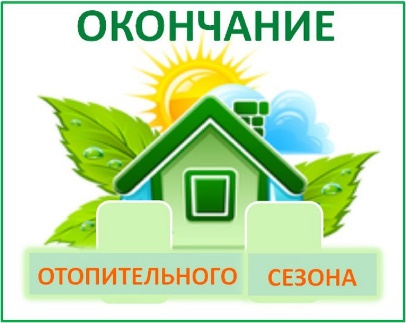 Из 8 муниципальных котельных остановили подачу тепла все, питающие административные учреждения.   Продолжают работать котельные, снабжающие теплом образовательные, дошкольные учреждения и  окружную больницу.  Здесь  завершение сезона состоится 31 мая.  Затем  на объектах ЖКХ начнется  текущий ремонт, планируется заменить порядка 5 котлов на новые.